Пријавни образац и образац о стању породичних кућа за пријаву мере уградње соларних панела за производњу електричне енергије на породичним кућама на Јавни кoнкурс за суфинансирање уградње соларних панела за производњу електричне енергије на породичним кућама на територији општине Мајданпек за 2022. годину(Oдлукa 452-14 oд 18.05.2022.гoдинe)1. ЛИЧНИ ПОДАЦИ	3. ТРЕНУТНО СТАЊЕ ВАШЕ КУЋЕ / СTAНAНапомена: Евалуација пријава подносиоца ће се вршити у складу са критеријумима за избор пројеката из Прилога 3 Јавног позива.Уколико Комисија приликом обиласка објекта подносиоца пријаве констатује да подаци наведени у пријави нису истинити, подносилац ће бити дисквалификован. Датум: ________________2022.год.													Потпис подносиоца захтева			  		_______________________________________1.Име и презиме2.Број личне карте 3.Адреса4.Број кат. парцеле 5.Катастарска општина 6.Број телефона (фиксни)7.Број телефона (мобилни)Површина куће/стана у квадратним метрима из Решења о порезу на имовинуБрој корисника који станује у објектуБрој спратова у објектуТренутно стање спољних зидова (потребно је да заокружите одговор):не постоји термичка изолацијатермичка изолација јеуграђена Постојећи начин грејања:Угаљ/лож уље/мазутЕлектрична енергијаДрваПриродни гас/пелетГрадска топланаПретежни прозори на вашем објекту(потребно је да заокружите одговор):ЈЕДНОСТРУКИ дрвени прозориДУПЛИ дрвени прозориДрвени прозори (сa вакуум стаклом)ПВЦ или алуминијумски прозориЈЕДНОСТРУКИ дрвенипрозориПримери: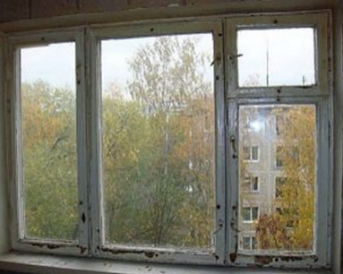 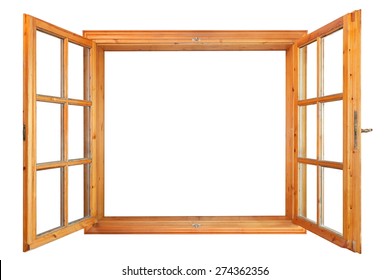 ДУПЛИ дрвени прозориПримери: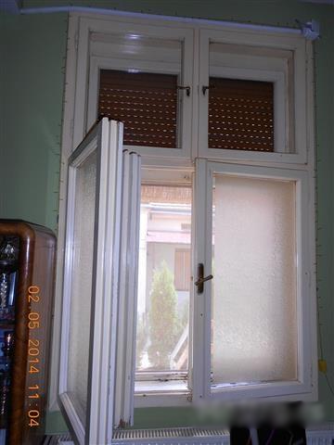 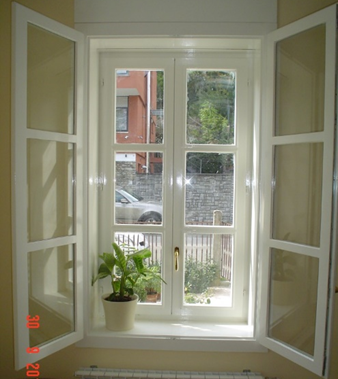 3. Дрвени прозори (вакуум)стакломПримери: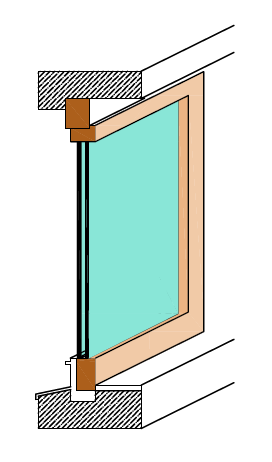 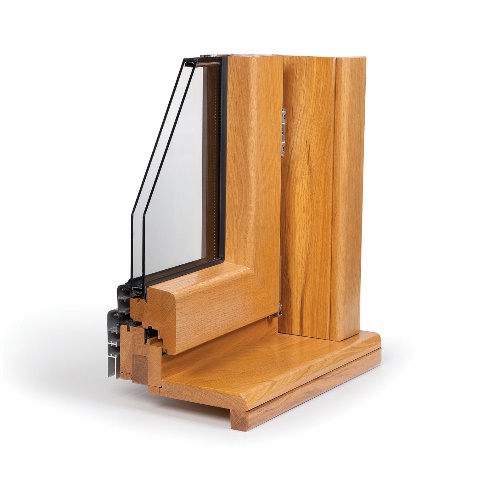 4. ПВЦ илиалуминијумскипрозориПример: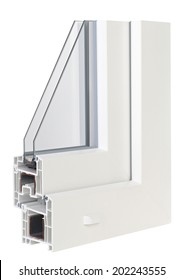 